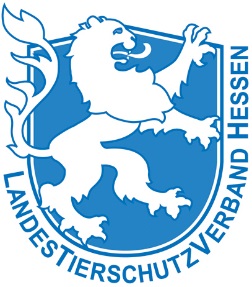 Titel der Veranstaltungfür folgende/n Mitarbeiter/in:Vor-/NamePLZ/Ort		Straße/HausnummerTelefon		MailadresseEr/Sie ist als 	 (Funktion) hauptamtlich/ehrenamtlich (Unzutreffendes bitte streichen) in folgendem Verein tätig: Name des Vereins		vertreten durchTelefon		MailadresseDer Kostenbeitrag i. H. v. EUR 	 ist bis 2 Wochen vor Veranstaltungsbeginn auf nebenstehendes Konto zu überweisen; erst dann gilt der Platz als reserviert. Bei einer Absage bis 14 Tage vor Seminarbeginn erhebt der Landestierschutzverband Hessen e. V. Stornogebühren i. H. v. 50 % des Kostenbeitrags, bei einer Absage unter 14 Tagen bzw. bei Nichterscheinen ohne Absage 100 %. Es darf ein/e Ersatzteilnehmer/in benannt werden. Bei zu geringer Teilnehmerzahl, Ausfall des/der Referenten oder anderen wichtigen Gründen behält sich der Verband das Recht vor, die Veranstaltung abzusagen. Bereits gezahlte Kostenbeiträge werden in Rücksprache mit den Teilnehmern rückerstattet oder auf künftige Veranstaltungen angerechnet.[   ] 	Ja, für 5 Euro pro Tag und Person möchte er/sie zu Mittag essen! 
 	(Kosten sind direkt am Veranstaltungsort zu entrichten.)[   ] 	Er/Sie ist Veganer/in.	[   ] 	Er/Sie ist Vegetarier/in. 	[   ] Er/Sie ist Allesesser/in.Ort/Datum		Teilnehmer/inOrt/Datum		Vertretungsberechtigte/r / Stempel